Муниципальное бюджетное общеобразовательное учреждение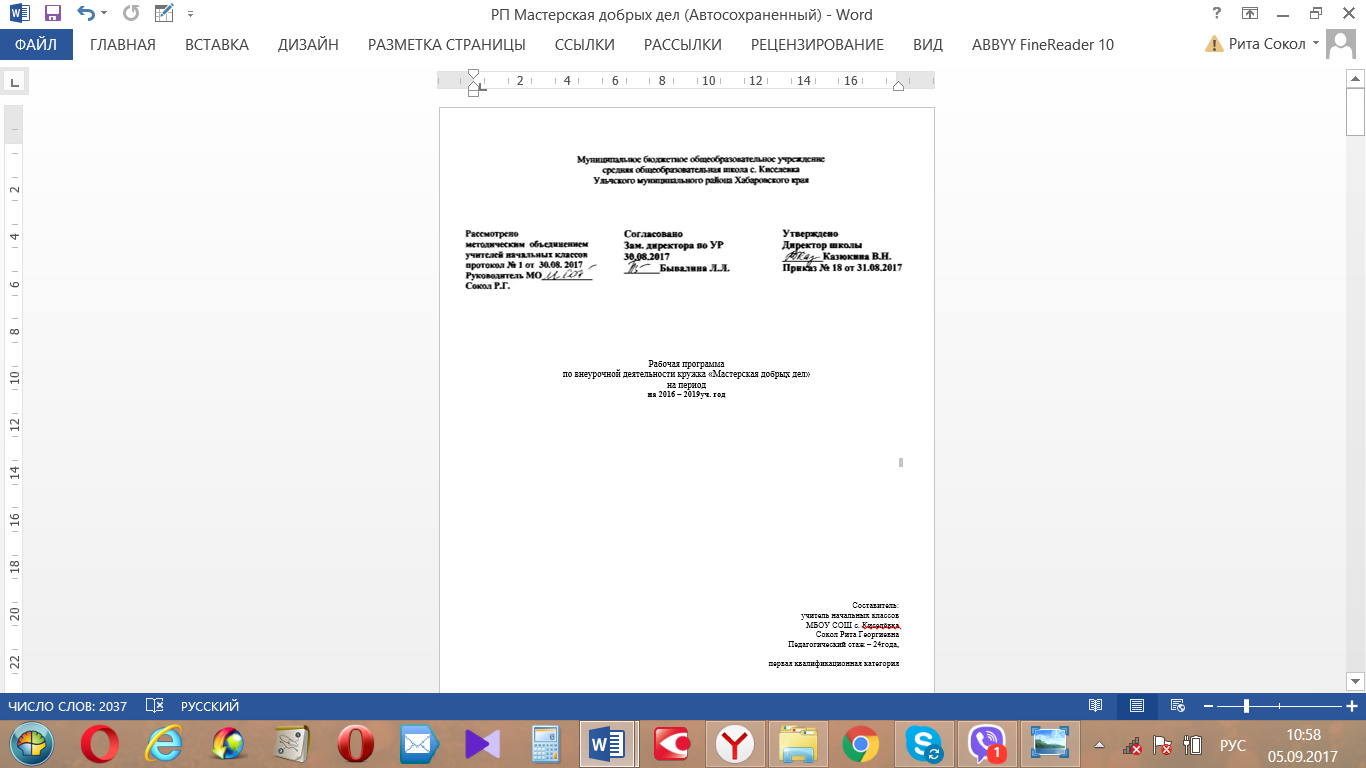 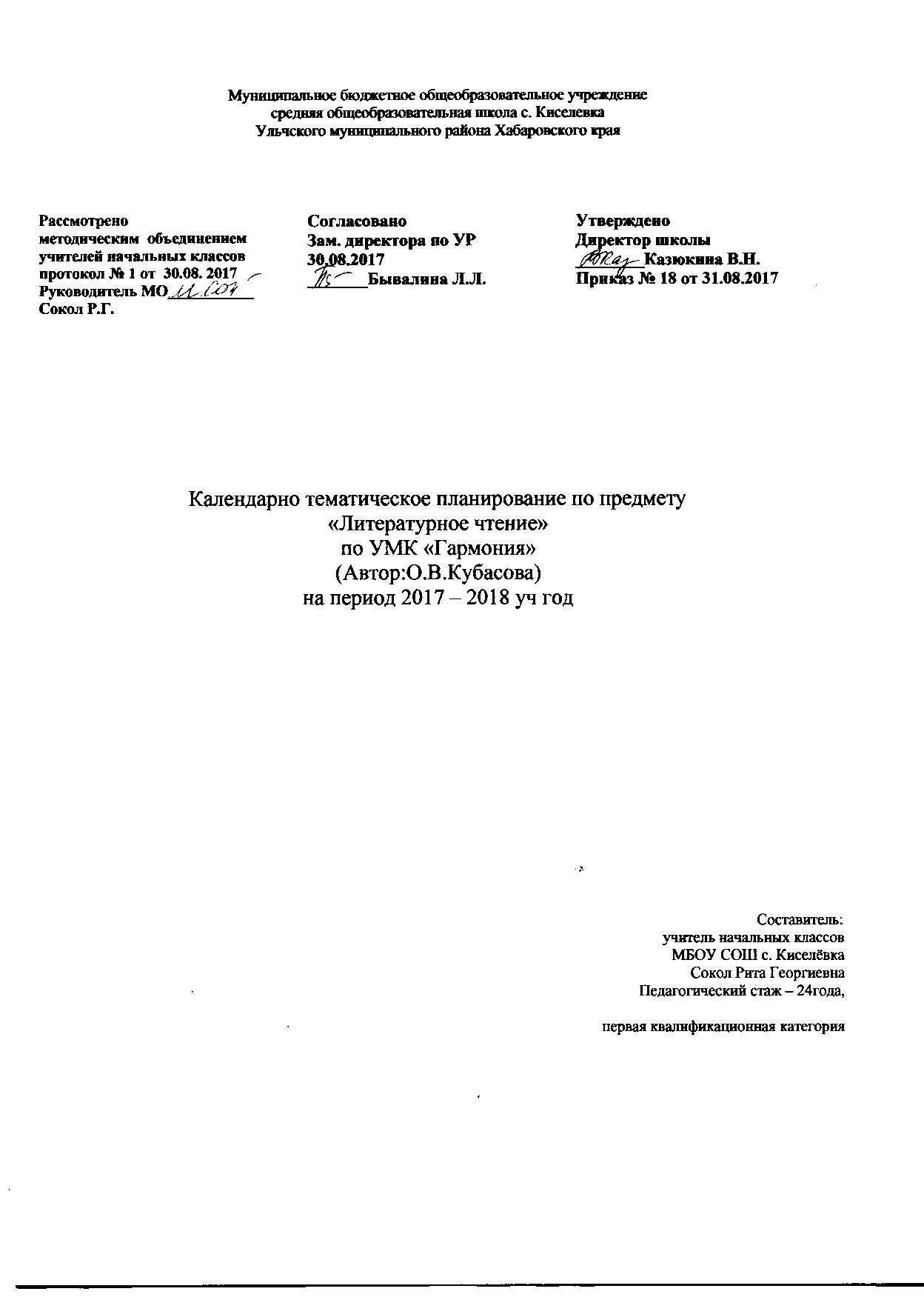 средняя общеобразовательная школа с. КиселевкаУльчского муниципального района Хабаровского краяРабочая программапо внеурочной деятельности кружка «Мастерская добрых дел» на период на 2016 – 2019уч. годСоставитель: учитель начальных классовМБОУ СОШ с. КиселёвкаСокол Рита ГеоргиевнаПедагогический стаж – 24года,                                                                                                                                                                                                                                                                                 первая квалификационная категорияПояснительная записка	Программа внеурочной деятельности «Мастерская добрых дел» является программой социальной направленности.                     Программа направлена на приобретение опыта актуализации деятельности в социальном пространстве, опыта волонтерской деятельности,  опыта самоорганизации и организации совместной деятельности с другими школьниками, опыта управления другими людьми и принятия на себя ответственности за других.   Нормативно-правовой и документальной базой программы  внеурочной деятельности по социальному направлению «Мастерская добрых дел» являются:	Закон Российской Федерации «Об образовании»;	Федеральный государственный образовательный стандарт начального общего образования (Утвержден приказом Министерства образования и науки Российской Федерации от 06  октября 2009 г. № 373);	СанПиН, 2.4.2.2821-10 Утверждены Постановлением Главного государственного санитарного врача Российской Федерации от 29 декабря 2010 г. N 189	О недопустимости перегрузок обучающихся в начальной школе (Письмо МО РФ № 220/11-13 от 20.02.1999);	Приказ Минобрнауки РФ от 28.12.2010 N 2106 "Об утверждении федеральных требований к образовательным учреждениям в части охраны здоровья обучающихся, воспитанников".Предлагаемая программа является важным направлением в развитии и воспитании. Являясь наиболее доступным для детей, прикладное творчество обладает необходимой эмоциональностью, привлекательностью, эффективностью. Программа предполагает развитие у детей художественного вкуса и творческих способностей   Изменения, происходящие в современном обществе, требуют развития новых способов образования, педагогических технологий, нацеленных на индивидуальное развитие личности, творческую инициацию, выработку навыка самостоятельной навигации в информационных полях, формирование у обучающихся универсального умения ставить и решать задачи для разрешения возникающих в жизни проблем, самоопределения, повседневной жизни. Важным становится воспитание подлинно свободной личности, формирование у детей способности самостоятельно мыслить, добывать и применять знания, тщательно обдумывать принимаемые решения и чётко планировать действия, эффективно сотрудничать в разнообразных по составу и профилю группах, быть открытыми для новых контактов и культурных связей.   Актуальность данной программы обусловлена следующими противоречиями:   С одной стороны, школа должна создать условия для успешной реализации каждого обучающегося, с другой стороны, невысокая успеваемость ученика приводит к потере внутреннего ощущения своей успешности. Проектная деятельность позволяет обрести ощущение успешности, не зависящее от успеваемости.    С одной стороны, выпускник начальной школы должен обладать следующими личностными характеристиками: любознательный, активно и заинтересованно познающий мир; владеющий основами умения учиться, способный к организации собственной деятельности; готовый самостоятельно действовать и отвечать за свои поступки перед семьей и обществом; доброжелательный, умеющий слушать и слышать собеседника, обосновывать  свою позицию, высказывать свое мнение; выполняющий правила здорового и безопасного для себя и окружающих образа жизни. С другой стороны, классно-урочная форма организации учебной деятельности, в большей степени, создаёт условия только для формирования знаний по предмету. С одной стороны, в урочной деятельности ребёнок не имеет возможности отработать модели поведения в ситуации общего дела. С другой стороны, внеурочная деятельность в виде работы над проектами – адекватная модель успешного поведения в современной жизни, предполагающая инициативу, предприимчивость и ответственность за начатое дело и вовлеченных в него людей. Многие школьники могут встать во главе какого-либо дела (проекта), отвечать за него и довести его до успешного завершения. Такой подход позволяет многим детям  попробовать на практике свои шаблоны поведения в разных ролях по отношению к выполнению реального дела – проекта.   В настоящее время в соответствии с требованиями ФГОС в содержании внеурочной деятельности обучающихся значительное внимание уделяется проектной деятельности. В процессе проектной деятельности меняется позиция ученика: от объекта получателя готовой учебной информации до активного субъекта учения, самостоятельно «добывающего» необходимую информацию и даже конструирующего необходимые для этого способы действий. Новизна программы в том, что предполагается высокая степень самостоятельности обучающихся в выполнении проекта. Знания, полученные по предмету на обычных уроках, закрепляются, углубляются и расширяются в процессе работы над проектом.    Программа объединена идеей социально преобразующей добровольческой деятельности, представляет собой интегрированный модуль «Мастерская добрых дел».   В основу программы положены следующие принципы:	непрерывное дополнительное образование как механизм обеспечения полноты и цельности образовании в целом;	развитие индивидуальности каждого ребёнка в процессе социального самоопределения в процессе внеурочной деятельности;	системная организация учебно-воспитательного процесса.Данная программа ориентирована на достижение результатов определённого уровня: приобретение школьниками социальных знаний в различных видах деятельности.   В ходе реализации программы  осуществляется формирование основ умения учиться и способности к организации своей деятельности – умение принимать, сохранять цели и следовать им в учебной деятельности, планировать свою деятельность, осуществлять ее контроль и оценку, взаимодействовать с педагогом и сверстниками в учебном процессе.   Цель программы: формирование у обучающихся способности и готовности к социально преобразующей деятельности.   Задачи:	приобретение знаний о структуре проектной деятельности; способах поиска необходимой для исследования информации; о способах обработки результатов и их презентации; 	овладение способами деятельности: учебно-познавательной, информационно-коммуникативной, рефлексивной;	приобретение школьниками нового ценностно окрашенного социального опыта, на основе которого они смогли бы в будущем выстраивать собственное социальное поведение.           Цели и задачи программы внеурочной деятельности по социальному направлению «Мастерская добрых дел» соответствуют целям и задачам основной образовательной программы, реализуемой в МБОУ СОШ с. Киселёвка.          Содержание программы «Мастерская добрых дел» связано со многими учебными предметами: математикой, литературным чтением, окружающим миром, изобразительным искусством, технологией.           Программа внеурочной деятельности по социальному направлению  «Мастерская добрых дел» предназначена  для обучающихся 2-4 - ых  классов. Данная программа рассчитана на проведение  0,5 часов в каждом классе  — 17 часов год. Продолжительность занятий – 45 минут.Занятия проводятся в учебном кабинете, закрепленном за классом. Курс может вести как учитель начальных классов, так и педагог дополнительного образования.Срок реализации программы: 3 года.Реализация данной программы  осуществляется в следующих видах деятельности младшего школьника:	учебное сотрудничество (коллективно-распределенная учебная деятельность, в том числе, коллективная дискуссия, групповая работа);	индивидуальная учебная деятельность (в том числе, домашняя самостоятельная работа с использованием дополнительных информационных источников);	творческая и проектная деятельность (художественное творчество, конструирование, формирование замысла и реализация социально значимых инициатив и др.);	исследовательская деятельность;	трудовая деятельность (самообслуживание, участие в общественно полезном труде, в социально значимых трудовых акциях).   Формы проведения занятий: экскурсии,  презентации, ролевые игры, коллективные творческие дела,  продуктивные игры.   Формы достижения воспитательных результатовна занятиях  интегрированного курса «Мастерская добрых дел»:- Приобретение социальных знаний.- Познавательные игры.- Тематические экскурсии.- Обучающие психологические тренинги.- Мини-курсы.           Формы подведения итогов реализации программыКонтроль полученных знаний и умений во время изучения тем осуществляется в результате выполнения обучающимися практической работы по изготовлению подарочных сувениров, оригамно-аппликационных панно, объемных моделей, открыток и конструкций, игрушек.• Участие в выставках детского прикладного творчества• Составление альбома лучших работ.• Проведение выставок работ учащихся: – в классе, – в школе.Планируемые результаты  освоения программы внеурочной деятельностиРабочая программа внеурочной деятельности «Мастерская добрых дел» ориентирована на достижение результатов первого уровня - получение младшими школьниками социальных знаний.Личностными результатами освоения обучающимися содержания курса являются следующие умения:•	активно включаться в общение и взаимодействие со сверстниками на принципах уважения и доброжелательности, взаимопомощи и сопереживания;•	проявлять положительные качества личности и управлять своими эмоциями в различных (нестандартных) ситуациях и условиях;•	проявлять дисциплинированность, трудолюбие и упорство в достижении поставленных целей;•	оказывать бескорыстную помощь своим сверстникам, находить с ними общий язык и общие интересы.Предметные результаты:В результате обучения по данной программе обучающиеся:           – научатся различным приемам работы с бумагой;– научатся следовать устным инструкциям, читать схемы изделий; - создавать изделия, пользуясь инструкционными картами и схемами;- улучшат свои коммуникативные способности и приобретут навыки работы в коллективе;-смогут применить полученные знания на уроках технологии и изобразительного искусства при создании композиций. Метапредметными результатами освоения обучающимися содержания программы по курсу «Мастерская добрых дел» являются следующие универсальные учебные действия:Регулятивные УУД:-организовывать свое рабочее место;-удерживать организованное поведение во время урока;-понимать учебную задачу;-составлять элементарный план действий при работе под руководством учителя;-осуществлять контроль выполненной работы по образцу под руководством учителя.Коммуникативные УУД: -высказывать предположение по поводу способа действия;-оценивать свою работу по совместно выбранным критериям под руководством учителя;-уметь выражать свои мысли в устной форме;-уметь задавать простые вопросы по учебному материалу;-вступать в диалог под руководством учителя;-уметь слушать и понимать речь других;-оказывать взаимопомощь в сотрудничестве под руководством учителя.Познавательные УУД:-пользоваться моделями, схемами;-сравнивать и группировать предметы и их образы;         -уметь строить рефлексивные высказывания с помощью учителя.Учебно – тематический планПомогу себе самЦель: формирование умения ориентироваться в разных социальных ситуациях, не создавать конфликтов и находить выходы из спорных ситуаций.Задачи:- определять свой поступок, в том числе в неоднозначно оцениваемых ситуациях, на основе известных и простых общепринятых правил «доброго», «безопасного», «красивого», «правильного» поведения,- быть готовым слушать собеседника и вести диалог,- при необходимости отстаивать свою точку зрения, аргументируя её,- понимать сущности сознательной дисциплины и культуры поведения, ответственности и исполнительности, точности при соблюдении правил поведения в школе, дома, в общественных местах;- подтверждать аргументы фактами, критично относиться к своему мнению- адекватно отвечать на просьбы, чувства, приветствия замечания, возражения, отвержения и т.д.Предполагаемый результат: развитие навыков сотрудничества со взрослыми и сверстниками в деятельности.Мероприятия: выпуск газеты «Чтобы дольше жить»; конкурс рисунков «Мой лучший друг»; мастерская поделок «Открытка для одноклассника»; конкурс листовок «Нет наркотикам»; «Нет сигаретам»; конкурс четверостиший «Против курения».Дела на благоЦель: осуществление добрых дел, полезных другим людям, своей стране, в том числе отказ ради них от каких-то своих желаний.Задачи:- развивать самостоятельность и личную ответственность за свои поступки- развивать этические чувства, доброжелательность и эмоционально-нравственную отзывчивость, понимание и сопереживание чувствам других людей;Предполагаемый результат деятельности:убежденность обучающихся в том, что каждый человек любит и гордится своей Родиной, изучает ее историко-культурное, духовное наследие, готов оказать помощь слабому и нуждающемуся.Мероприятия:акции «Сюрприз первокласснику», «Подари учебник школе»; благотворительные акции «Улыбка первокласснику»; «Сюрприз на Новый год»; мозговой штурм «Что подарим ветеранам?»; конкурс четверостиший «Против курения»; поисковые десанты «Почему так называется?», «Откуда произошло?» конкурс листовок «Нет наркотикам»; создание презентации «Антиникотин». Акция «Книжкина больница»Человек и общество.Цель: осуществляются проектные задачи, которые дают важнейшие представления детям об обществе, его устройстве, взаимосвязях между человеком и обществом. Задачи:-развитие уважения к старшим. -развитие трудолюбия. - Воспитание уважения к своему труду и труду работников школы, родителей.  Мероприятия:Акция «Чужих стариков не бывает» Мои ручки – не белоручки (помощь маме, беседа). Устный журнал «Домоводство» (как помочь маме?).   Акция «Поздравь ветерана» Проектные задачи:1.День любимых бабушек и дедушек»2.«Как поздравить наших мам, пап»,3.«Мама – главное слово».4.«Слава героям!»Экскурсии:  на предприятия села с целью ознакомления с трудом людей, знакомство с профессиями.Тематическое планирование2 класс3 класс4 классСписок информационных источников1.Федеральный государственный образовательный стандарт [Электронный ресурс] - Режим доступа: standart.edu.ru2.Внеурочная деятельность в начальной школе [Электронный ресурс] –Режим доступа: www.ipkps.bsu.edu.ru3.Черемисина, В.Г. Духовно- нравственное воспитание детей младшего школьного возраста [Текст] / сост. В.Г.Черемисина. - Кемерово: КРИПКиПРО, 2010. - 14- 36.4.Внеурочная деятельность [Электронный ресурс] – Режим доступа:http://www.school2100.ru/pedagogam/collect/index.php?SECTION_ID=13675.Банк программ внеурочной деятельности [Электронный ресурс] – Режим доступа: imc-belovo.ucoz.ru6.Щуркова, Н.Е. Диагностика воспитанности [Текст] / Н.Е. Щуркова. - М.: 1994. 107 с.7.Щуркова, Н.Е. Программа воспитания школьника [Текст] / Н.Е. Щуркова. - М., 1998. – 130 с.Рассмотренометодическим  объединением учителей начальных классовпротокол № 1 от  30.08. 2017Руководитель МО___________Сокол Р.Г.СогласованоЗам. директора по УР30.08.2017_______Бывалина Л.Л.УтвержденоДиректор школы________Казюкина В.Н.Приказ № 18 от 31.08.2017№РазделЧасы1Помогу себе сам52Дела на благо73Человек и общество5№Тема занятия1Вводное занятие2Акция «Книжкина больница»3Мастерская поделок «Для друга»4Мастерская поделок «Цветок для мамы»5акции «Сюрприз первокласснику»6акции «Сюрприз первокласснику»7Экскурсия в ОП ПЧ 248выпуск газеты «Чтобы дольше жить»9выпуск газеты «Чтобы дольше жить»10Акция «Подари учебник школе»11Акция «Помоги книжке»12мозговой штурм «Что подарим ветеранам?»13Мастерская «Открытка ветерану»14Экскурсия на пекарню.15Конкурс рисунков «Новогодняя елка»16Благотворительная акция «Сюрприз на Новый год»17Мастерская Деда Мороза.№Тема занятия1Вводное занятие2Поисковый десант «Вежливые слова»3Мастерская поделок «Для друга»4Акция «Помоги птицам»5выпуск газеты «Чтобы дольше жить»6выпуск газеты «Чтобы дольше жить»7Экскурсия в ОП ПЧ 248Мастерская «Открытка ветерану»9Акция «Сохраним елочку»10Акция «Сохраним елочку»11Благотворительная акция «Сюрприз на Новый год»12Поисковый десант «Кем работают наши мамы?»13Конкурс рисунков «Нет вредным привычкам»14Экскурсия на пекарню.15Конкурс поделок «Снежинка»16Благотворительная акция «Сюрприз на Новый год»17Мастерская Деда Мороза№Тема занятия1Вводное занятие2Поисковый десант «Кем работают наши мамы?»3Мастерская поделок «Для друга»4Конкурс поделок «Домик для Скворца»5выпуск газеты «Зачем нужен спорт»6выпуск газеты «Зачем нужен спорт»7Акция «Чужих стариков не бывает»8Фотогаллерея «Моя семья»9Викторина «Кто у нас зимует?»10Конкурс поделок «Домик для Скворца»11Конкурс четверостиший «Внимание светофор»12Поисковый десант «Почему зимой холодно?»13Акция «Чужих стариков не бывает»14Экологическая акция «Защитим первоцветы»15Мастерская «Открытка ветерану»?»16Акция «Подари книгу школе»17Трудовой десант «Наш класс»